УРОК АНГЛИЙСКОГО ЯЗЫКА ПО ТЕМЕ:«Clothes»для учащихся 5 классовУчитель английского языка МБОУ СОШ №3 ст. ФастовецкойБражникова Т.Р.Тема: ClothesЦели:Учебные:Познакомиться с новой лексикой и закрепить ее;Научиться описывать в чем одеты люди.Развивающие:Развивать навыки и умения во всех видах речевой деятельности;Развивать умения сторить высказывания по образцу и самостоятельно.Воспитательные: Воспитывать умения работать в парах и самостоятельно.Предметные умения: Усвоить и отработать новые лексические единицы по теме;Развитие навыка аудирования, говорения. ХОД УРОКА1. Организационный момент- Hello, boys and girls. I’m glad to see you today. How are you? - (Ученики отвечают)- What date is it today?- (Ученики отвечают)- What’s the weather like today? - (Ученики отвечают)- What are you wearing?2. Фонетическая разминка- I have some words for you that I wrote on the desk (учитель заранее записывает новые слова на доске). Let’s read them correctly and translate:Trousers (брюки)Tie (галстук)Coat (пальто, пиджак)Raincoat (плащ)Dress (платье)Skirt (юбка)Shirt (рубашка)T-shirt (футболка)Blouse (кофточка)Jeans (джинсы)Shoes (обувь)Hat (шляпа)Sandals (сандалии)Gloves (перчатики)Sock (носок)Boots (ботинки)Sweater (свитер)	3. Основная часть	- Dear children! I will describe to you some clothes and we will fill crossword.(Учитель описывает следующие виды одежды: coat, blouse, shoes, hat, shirt, jeans, sandals).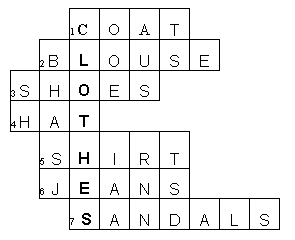 4. Актуализация нового лексического материала- Let’s continue. Please, answer my questions.(Учитель задаёт вопросы, ученики отвечают).What do you wear on your head? – A hatWhat do you wear on your feet? – Shoes, boots, socksWhat do you wear on your hands? – GlovesWhat do you wear when it’s cold? – A sweater, a coat, trousersWhat do you wear when it’s raining? – A raincoatWhat do you wear when it’s warm? – A blouse, a skirt, a T-shirt, a dress5. Актуализация навыков говорения- Now, discuss your clothes in different weather in pairs. Use this form:What do you wear in a cold\hot\rainy weather?I wear …6. Подведение итогов урока- Our lesson is ending. Let’s make a conclusion. What did you know at the lesson?- (Ученики отвечают, что они узнали на занятии).- Thanks a lot. I’m proud of you. A perfect job! Now write down your homework: You should draw yourself in different weather and write down.- Goodbye!